ПРАЙС НА НАТЯЖНЫЕ ПОТОЛКИДополнительные услуги:ООО «Стиль Города»       тел. 8 (495) 764-01-21         8 (915)  334-14-56г. Москва Олений Вал, 7email: zakaz-sg@bk.ru           zakazm-sg@bk.ru          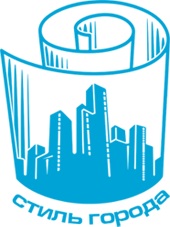 ФАКТУРА ПОЛОТНАЦВЕТШИРИНАЦЕНА ЗА 1 кв.м.Лак 303320140Мат303320140Сатин303320140Лакцветные320180Мат цветные320180Сатинцветные320180POL303320250Лак 303500190Мат303500190Сатин303500190Лакцветные500220Матцветные500220Сатинцветные500220Deckor50,69310,410,510450Обработка угловшт.40Криволинейный участокп.м.150Внутренний вырез п.м.150Центровка шва / полотна%15Криволинейная спайка п.м.520